中国科学院大学2022年北京市本科招生综合评价远程网络视频面试须知根据教育部和中国科学院大学（简称国科大）关于2022年本科招生通知要求，国科大2022年北京市本科招生综合评价面试采取远程网络视频方式进行。面试须知如下：一、面试设备及硬件要求1. 面试采用视频会议系统、双机位的方式进行，请考生提前准备好稳定的音、视频通讯设备：可采集音频、视频的设备（电脑、智能手机等设备）和配件（电源、支架等）若干，并在设备中下载安装腾讯会议，并登录检查是否可以进行网络面试。面试期间两部设备需以不同账号登录腾讯会议（同一账号不能同时登录两台设备）。腾讯会议官方下载地址：https://meeting.tencent.com/。昵称均须修改为“姓名+申请号的后五位数”的格式，如“张三+00001”。2. 设备要求摄像头像素达到100万、分辨率1280*720（即720P）以上，以保证画面清晰。3. 面试中“主机位”用于采集考生音、视频源，推荐使用带有内置摄像头、麦克风的笔记本电脑，也可以是台式机+外接高清摄像头+麦克风。建议考生在考前对电脑进行系统垃圾清理、内存加速等操作。请考生提前安装“腾讯会议”并测试音频、视频功能是否均能正常使用。“辅机位”用于采集并监控面试过程中考生“主机位”显示器的视频源及考生本人画面(置于考生侧后方成45°拍摄，要保证考生面试时屏幕内容能清晰呈现在面试专家的可见画面中)。“辅机位”推荐使用智能手机，请考生提前安装“腾讯会议”并测试音频、视频功能是否均能正常使用。请用钉钉会议备选平台也提前测试“主机位”和“辅机位”(使用腾讯会议平台时，建议主机位采用微信登录，辅机位使用家人的手机号登录，避免届时带来不便)。二、面试环境要求1. 面试需选择光线良好、四周安静、相对封闭独立的空间，不得选择网吧、商场、广场等影响音视频效果和有损面试严肃性的场所。面试环境达不到面试要求将当场取消面试资格。面试期间严禁他人进入考试独立空间，否则面试无效。考生桌面需保持整洁，除面试要求的设备、文具及身份证原件外，面试场所考生座位1.5米范围内不得存放任何书刊、报纸、资料、电子设备等。2. 面试空间应满足“稳定的WIFI网络、稳定的5G或4G网络、有线宽带接入”中的至少两点，确保面试期间全程保持在线。3. 如家庭网络存在困难或居住环境存在较多无法克服的干扰时，可以考虑提前预定有高速、稳定宽带的宾馆房间参加考试，同时必须做好个人防护和场所环境防疫消毒工作。4. 远程网络视频面试前需保证设备电量充足，网络连接正常。面试期间关闭设备通话、录屏、外放音乐、闹钟等一切可能影响面试的应用程序，并在考前关闭后台除“微信”、“腾讯会议”外的所有程序。5. 两个机位设备内，禁止开启美颜、虚拟背景，严禁在考试期间进行录屏、录音、打开任何参考资料、浏览非考务对话窗口或打开浏览器等行为，否则按违纪处理。三、面试现场准备1. 硬件设备调试：面试开始之前，检查网络是否通畅，确保面试期间不会出现断网、卡顿现象。主机位的电脑置于考生正前方。考生面试时正对摄像头，保持坐姿端正，头部和双手应完全呈现在面试专家的可见画面中，清楚听见声音。保证通讯设备电量充足，若使用台式机务必确保面试期间设备不会断电。禁止使用美颜摄像机和美颜软件更改原始画面、禁止使用变声设备对声音进行加工处理。“辅机位”置于考生侧后方成45°拍摄，要保证考生面试时屏幕内容能清晰呈现在面试专家的可见画面中。“主机位”与“辅机位”调试效果图如下：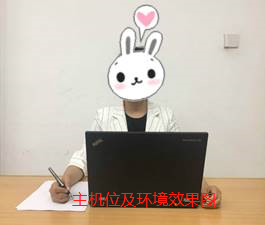 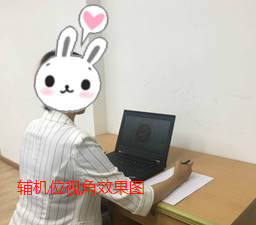 2. 面试着装要求：衣着干净整洁，朴素大方。若佩戴眼镜，请提前调试光源和设备角度，避免反光。3. 面试材料：身份证、学生证、综合评价申请表。四、面试前统一调试安排1.统一调试时间：6月11日上午8：30至下午4点。2.由工作人员对应联系考生进入网上会议室并指导考生进行设备调试。请考生6月11日当天保持手机畅通，提前准备好远程面试设备，等待工作人员电话联系。五、面试现场流程1.	招生组设备测试当天会告知考生登录远程网络视频面试报到时间和密码等相关信息。请考生务必保持手机畅通，按时上线。2.	考生调试好所有设备，网络账号命名为：姓名+报名表申请编号后5位，按要求进入“腾讯会议”待考区报到，工作人员根据考生进入待考区的先后顺序对考生进行身份查验、承诺书签署等信息。考生本人请提前在A4纸上以较大且清晰字迹写上姓名、综合评价申请号，面试进入主会场后和身份证一起在镜头前出示，并大声说出姓名与身份证号码，进行身份核验，之后一人1次进入考场面试。3.	在待考区，工作人员指导考生调整好主机位与辅机位的位置，主机位置于考生正前方，辅机位置于考生侧后方成45°拍摄，确认音频视频无误后，将辅机位调为静音。要保证考生面试时屏幕内容能清晰呈现在面试专家的可见画面中。4.	引导员接到面试秘书通知后，通过远程网络视频待考区私人窗口或短信把考场密码单独通知待考考生，引导考生进入考场。引导员验证和确认考生身份后，考生主机位和辅机位按要求进入考场。5.	每人面试时间约为12分钟，整个面试环节结束后，考生需根据专家指令迅速退出会场。离开会场后，考生不得再次返回会场，不得将会议号和密码等泄露他人，否则视为违纪，取消复试资格，并依法追究责任。6.面试过程中若发生面试专家方或考生方视频中断的情况，工作人员将在第一时间联络考生，告知处理意见。六、特殊情况处置网络卡顿或间断：面试过程中，如面试专家方网络出现卡顿间断造成面试间断或声音、视频不清晰、不连贯等现象，则由面试工作人员与考生确认以后，中断面试，待再次调试成功以后，再安排面试。如考生方原因导致卡顿间断造成面试间断或声音、视频不清晰、不连贯等现象，则由面试工作人员与考生确认以后，中断面试，考生此次考试无效，面试工作人员将安排考生在当天面试轮次的最后进行考核。如因其它原因造成的面试中断，工作人员将在考试结束后通过电话联系考生，了解实际情况，上报招生领导小组，等待后续处理。七、网络远程面试注意事项1. 考生应诚信面试。提前认真阅读教育部《国家教育考试违规处理办法》、《中华人民共和国刑法》、《普通高等学校招生违规行为处理暂行办法》以及中国科学院大学发布的相关招考信息。考生须知晓以下行为都将触犯刑法：在法律规定的国家考试中，组织作弊的行为；为他人实施组织作弊提供作弊器材或者其他帮助的行为；为实施考试作弊行为，向他人非法出售或者提供考试的试题、答案的行为；代替他人或者让他人代替自己参加考试的行为。面试是本科综合评价招生考试的重要组成部分，面试内容属于国家机密级。面试过程中禁止录音、录像和录屏。任何个人和组织不得以任何形式录制、复制或传播与我院面试相关的内容。面试过程中，所有涉考人员应当严格遵守相关规定，对面试过程和内容保密。2. 所有参加面试的考生应在面试前，填写《中国科学院大学2022年本科招生综合评价远程网络视频测试考生诚信承诺书》，签字扫描后，在6月11日前发送致邮箱beijing@ucas.ac.cn。3. 远程网络视频面试作为招生工作重要的环节，如有以下情况发生，一经发现，经招收单位核实后，将按照考试作弊、取消面试资格、拟录取资格、入学资格等相关规定予以处理：①考生录屏录音；②将面试问题、视频平台会议室密码等发给与本人考试无关的人员；③获取影响面试成绩的他人帮助；④面试过程中使用网络会议平台以外的软件；⑤面试过程中打开参考资料、浏览非考务对话窗口等行为；⑥使用假身份证或提供假证件者；⑦考生恶意操作导致考试无法正常运行；⑧严重扰乱考试秩序、危及考试工作人员安全者。4. 考生务必遵守面试纪律，保证面试场所安静密闭，因人为原因或考生自身可控环境造成的面试长时间打断，无法完成面试的，一切后果由考生自身承担。